Kioskvagn U15 instruktionerStart 1 timme före matchstart. 2 st som står och säljer. Placering vid kioskerna bortanför Rinkside på södra sidan.Vagnen står framme så det är bara att prata med kioskpersonalen kring fika och vart man tar saker ifrån. Kioskpersonalen hjälper er.Då tredje perioden startar kan ni packa ihop och lämna igen vagnen på samma plats.Ni får en fikabiljett då ni står där.Vid frågor ring Annika 070-3706977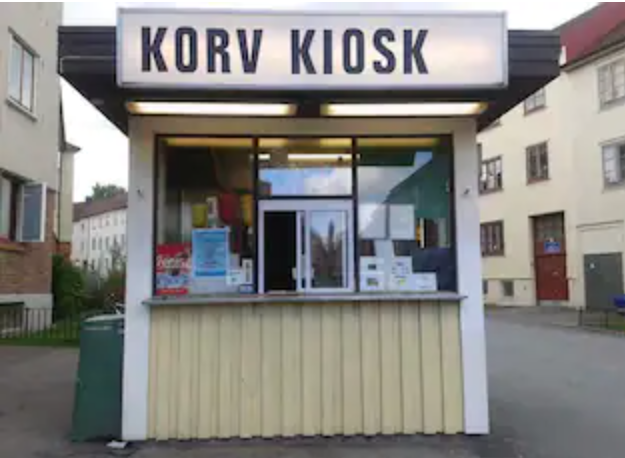 